                                                                                                                                                                                                                                                                                                                                                                                                                                                                                                                                                                                                                                                                                                                                                                                                                                                                                                                                                                                                                                                                                                                                                                                                                                                                                                                                                                                                                                                                                                                                                                                                                                                                                                                                                                                                                                                                                                                                                                                                                                                                                                                                                                                                                                                                                                                                                                                                                                                                                                                                                                                                                                                                                                                                                                                                                                                                                                                                                                                                                                                                                                                                                                                                                                                                                                                                                                                                                                                                                                                                                                                                                                                                                                                                                                                                                                                                                                                                                                                                                                                                                                                                                                                                                                                                                                                                                                                                                                                                                                                                                                                                РЕПУБЛИКА СРБИЈААУТОНОМНА ПОКРАЈИНА ВОЈВОДИНАОПШТИНА ПЕЋИНЦИОПШТИНСКА УПРАВА ОПШТИНЕ ПЕЋИНЦИ22410 Пећинци, Слободана Бајића5www.pecinci.org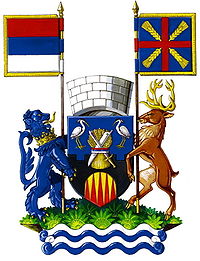 КОНКУРСНА ДОКУМЕНТАЦИЈАЈАВНА НАБАВКА УСЛУГАИзрада пројектно техничке документације за изградњу канализационе мреже са пречистачем у насељу ОбрежОТВОРЕН ПОСТУПАК ЈАВНЕ НАБАВКЕЈАВНА НАБАВКА бр. 404-40/2020-IIIПећинци, јул 2020. годинеНа основу чл. 32. и 61. Закона о јавним набавкама („Службени гласник РС”, бр. 124/12, 14/15 и 68/15, у даљем тексту: ЗЈН), чл. 2. Правилника о обавезним елементима конкурсне документације у поступцима јавних набавки и начину доказивања испуњености услова („Службени гласник РС”, бр. 86/15), Одлуке о покретању поступка јавне набавке број 404-40/2020-III од 29.06.2020. и Решења о образовању комисије за јавну набавку број 404-40/2020-III од 29.06.2020. припремљена је:КОНКУРСНА ДОКУМЕНТАЦИЈА за отворен поступак јавне набавкеИзрада пројектно техничке документације за изградњу канализационе мреже са пречистачем у насељу Обреж, ЈН бр. 404-38/2020Конкурсна документација садржи:Укупан број страна:43 I ОПШТИ ПОДАЦИ О ЈАВНОЈ НАБАВЦИ Подаци о наручиоцуПредмет јавне набавке Предмет јавне набавке: Израда пројектно техничке документације за изградњу канализационе мреже са пречистачем у насељу Обреж, ЈН бр. 404-40/2020-IIIШифре из ОРН: 71242000 - Израда пројеката и нацрта, процена трошкова.Циљ поступка: набавка се спроводи ради закључења Уговора.ПартијеПредметна јавна набавка није обликована по партијама.II ВРСТА, ТЕХНИЧКЕ КАРАКТЕРИСТИКЕ (СПЕЦИФИКАЦИЈЕ), КВАЛИТЕТ, КОЛИЧИНА И ОПИС ДОБАРА, РАДОВА ИЛИ УСЛУГА, НАЧИН СПРОВОЂЕЊА КОНТРОЛЕ И ОБЕЗБЕЂИВАЊА ГАРАНЦИЈЕ КВАЛИТЕТА, РОК ИЗВРШЕЊА, МЕСТО ИЗВРШЕЊА ИЛИ ИСПОРУКЕ ДОБАРА, ЕВЕНТУАЛНЕ ДОДАТНЕ УСЛУГЕ И СЛ.ПРОЈЕКТНИ ЗАДАТАКЗа израду пројектно-техничке документације за изградњу канализационе мреже и постројења за пречишћавање отпадних вода у насељу ОбрежОбреж је насеље у Србији, АП Војводина, Сремски округ, Општини Пећинци, налази се на самом ободу познатог резервата природе „Обедска бара“. Насеље према попису из 2002 године је имало 1400 становника. 431 домаћинство са просечним бројем чланова домаћинства 3.25, а према последњем попису из 2011 има 1308 становника. За подручје Обрежа као и свих насеља општине, важно природно ограничење је висок ниво подземних вода, па за све активности везане за изградњу објеката и инфраструктуре треба обратити нарочиту пажњу.Како насеље Обреж територијално припада једној од катастарских општина које обухвата Специјални резерват природе „Обедска бара“, означен као део Светске културне баштине, код решавања прикупљања, одвођења и пречишћавања отпадних вода насеља треба усвојити такав тип канализације који пружа максималну сигурност у погледу могућности загађења подземних вода. Загађењем прве фреатске издани угрозио би се квалитет воде у Обедској бари, јер је она у директној вези са првом фреатском издани.За насеља и објекте који су у зони резервата природе, у односу на друге типове канализације као што је гравитациона и под притиском, најпоузданији је вакумски систем канализације и при пројектовању се треба се определити за њега.За насеље Обреж потребно је испројектовати вакумски систем канализације са могућношћу фазне изградње према стандарду ЕН-1091, укупна дужина улица у насељу је 11.2 км. Такође, треба испројектовати и постројење за пречишћавање отпадних вода (ППОВ) применом СБР-технологије контејнерског типа са могућношћу фазне изградње, минимум две фазе. ППОВ пројектовати у складу са:Уредбом о граничним вредностима емисије загађујућих материја у воде и роковима за њихово достизање („Сл. гласник РС“ број 67/2011 и 48/2012 и 1/2016);Уредбом о граничним вредностима приоритетних и приоритетних хазардних супстанци које загађују површинске воде и роковима за њихово достизање („Сл. гласник РС“ број 35/2011);Уредбом о заштити специјалног резервата природе „Обедска бара“ („Сл. гласник РС“ број 56/94 и 81/2008).За Вакумски систем канализације и постројење за пречишћавање отпадних вода (ППОВ), неопходно је урадити следећу пројектно-техничку документацију:Идејно решење (ИДР)Пројекат за грађевинску дозволу (ПГД)Пројекат за извођење (ПЗИ)Меродавне податке за израду пројектно-техничке документације преузети из доступних планских докумената и постојеће пројектно-техничке документације, као и расположиве базе података надлежних стручних служби Инвеститора.  Обзиром да је вакумски систем канализације новијег датума, код нас је знатно мање присутан него у земљама окружења, неопходно је због квалитетног пројектног решења а пре свега извођења као и каснијег одржавања да понуђач има у сталном радном односу бар једног дипломираног грађевинског инжењера са лиценцом ИКС 314 или 313, који ће као одговорни пројектант бити ангажован за пружање услуге која је предмет јавне набавке, и који поседује важећи сертификат о обучености који се односи на пројектовање система вакумске канализације издат од стране матичне компаније произвођача вакумских вентила Приликом пројектовања водити рачуна о избору материјала и опреме тако да за одабрану опрему и технологију на територији Србије постоји обезбеђен овлашћени сервис. За потребе израде пројектно-техничке документације за изградњу канализационе мреже и постројења за пречишћавање отпадних вода, као и добијања Грађевинске дозволе потребно је да понуђач обезбеди следеће:Израдити дигитални модел терена, у даљем тексту ДТМ.Извођач се обавезује да изврши геодетско снимање трасе lidar/mobile mapping system-ом и на основу таквог снимка уради Дигитални модел терена за пројектовање. Катастарско-топографске подлоге, катастар подземних инсталација за потребе израде техничке документације обезбеђује Наручилац.У оквиру ДТМ-а потребно је приказати висинску представу терена у апсолутним котама са довољно густом мрежом тачака за потребе израде ПГД и ПЗИ и са карактеристичним попречним профилима улица. Потребно је снимити све бетонске и асфалтне површине (тротоаре, кућне прилазе, пут, паркинге,...), постојеће атмосферске канале, границу уличне парцеле, дрвеће и веће растиње, као и шахтове, плочице за означавање и остале објекте постојећих подземних инсталација, а све у складу са важећим Законом о планирању и изградњи, као и да би се добио тачан предмер потребних радова у оквиру ПЗИ.Приликом израде пројеката треба уцртати постојећу мрежу подземне комуналне инфраструктуре, преузете из добијених локацијских услова.Геомеханички елаборат за вакум станице и ППОВПриликом израде пројектно-техничке документације треба узети у обзир:Максималну планирану количину отпадних вода, потребан пречник цевовода, као и оријентацију-трасу цевовода у улицама.Да квалитет отпадне воде који се испушта у канализацију треба да буде на нивоу комуналних отпадних вода.Закон о планирању и изградњи ("Сл. гласник РС", бр. 72/2009, 81/2009 - испр., 64/2010 - одлука УС, 24/2011, 121/2012, 42/2013 - одлука УС, 50/2013 - одлука УС, 98/2013 - одлука УС, 132/2014, 145/2014, 83/2018, 31/2019 i 37/2019), као и важеће Техничке прописе, Стандарде, Упутства произвођача цевног материјала, правила струке, итд.,Дате предлоге од стране стручних служби и представника Инвеститора,Наручилац ће обезбедити копије плана и изводе из листа непокретности и локацијске услове у сарадњи са Пројектантом.Пројектно-техничку документацију је потребно доставити са позитивном техничком контролом на следећи начин:ИДР је потребно доставити у електронској форми у законом прописаном формату на CD-у, потписано и оверено од стране одговорног и главног пројектанта, као и од стране овлашћеног лица пројектанта и у изворном формату (Електронски потписани PDF, текстови doc, предмер и предрачун радова у xls и цртеже у dwg);ПГД је потребно доставити у електронској форми у законом прописаном формату на CD-у, потписано и оверено од стране одговорних пројектаната и главног пројектанта, као и од стране овлашћеног лица пројектанта и у изворном формату (Електронски потписани PDF, текстови doc, предмер и предрачун радова у xls и цртеже у dwg) са позитивном техничком контролом (извршилац је дужан да обезбеди техничку контролу);ПЗИ је потребно доставити у штампаном формату у 3 примерка у законски прописаној форми, овереног и потписаног од стране свих учесника у пројекту и у изворном формату (текстови doc, предмер и предрачун радова у xls и цртеже у dwg), као и затворен, потписан и оверен (како плавим печатима и потписима, тако и дигиталним) пројекат за извођење у PDF формату. III  УСЛОВИ ЗА УЧЕШЋЕ У ПОСТУПКУ ЈАВНЕ НАБАВКЕ ИЗ ЧЛ. 75. И 76. ЗЈН И УПУТСТВО КАКО СЕ ДОКАЗУЈЕ ИСПУЊЕНОСТ ТИХ УСЛОВАОБАВЕЗНИ УСЛОВИПраво на учешће у поступку предметне јавне набавке има понуђач који испуњава обавезне услове за учешће, дефинисане чланом 75. ЗЈН, а испуњеност обавезних услова за учешће у поступку предметне јавне набавке, понуђач доказује на начин дефинисан у следећој табели, и то:ДОДАТНИ УСЛОВИПонуђач који учествује у поступку предметне јавне набавке мора испунити додатне услове за учешће у поступку јавне набавке, дефинисане овом конкурсном документацијом,а испуњеност додатних услова понуђач доказује на начин дефинисан у наредној табели, и то:	Уколико понуду подноси група понуђача, сваки понуђач из групе понуђача мора да испуни обавезне услове из члана 75. став 1. тач. 1) до 4) ЗЈН, а додатне услове испуњавају заједно.	Уколико понуђач подноси понуду са подизвођачем, у складу са чланом 80. ЗЈН, подизвођач мора да испуњава обавезне услове из члана 75. став 1. тач. 1) до 4) ЗЈН.У случају да наступа са подизвођачима, понуђач је дужан да за подизвођаче достави доказе о испуњености обавезних услова из члана 75. став 1. тач 1) до 4) ЗЈН.	Понуђач који је регистрован у Регистру понуђача који води Агенција за привредне регистре не доставља доказе о испуњености услова из члана 75. став 1. тач. 1) до 4) ЗЈН, сходно члану 78. ЗЈН.	Понуђач који је регистровани у регистру који води Агенција за привредне регистре не мора да достави доказ из члана 75. став 1. тачка 1) Извод из регистра Агенције за привредне регистре, који је јавно доступан на интернет страници Агенције за привредне регистре.Уколико је доказ о испуњености услова електронски документ, понуђач доставља копију електронског документа у писаном облику, у складу са законом којим се уређује електронски документ.	Ако се у држави у којој понуђач има седиште не издају тражени докази, понуђач може, уместо доказа, приложити своју писану изјаву, дату под кривичном и материјалном одговорношћу оверену пред судским или управним органом, јавним бележником или другим надлежним органом те државе.	Ако понуђач има седиште у другој држави, наручилац може да провери да ли су документи којима понуђач доказује испуњеност тражених услова издати од стране надлежних органа те државе.	Докази о испуњености услова могу се доставити у неовереним копијама, а Наручилац може пре доношења одлуке о додели уговора, захтевати од понуђача, чија је понуда на основу извештаја комисије за јавну набавку оцењена као најповољнија, да достави на увид оригинал или оверену копију свих или појединих доказа. Изабрани понуђач ће, у року од најмање пет дана од дана пријема писаног позива Наручиоца, доставити на увид тражени оригинал или оверену копију доказа о испуњености услова из чл. 75. и 76. ЗЈН. Ако понуђач у остављеном року не достави на увид оригинал или оверену копију тражених доказа, Наручилац ће његову понуду одбити као неприхватљиву.	Наручилац задржава право провере достављених доказа од стране понуђача. Уколико се том приликом установи да копија траженог доказа не одговара у потпуности оригиналу тог доказа, понуда ће се одбити као неприхватљива.	Наручилац неће одбити понуду као неприхватљиву, уколико не садржи доказ одређен конкурсном документацијом, ако понуђач наведе у понуди интернет страницу на којој су подаци који су тражени у оквиру услова јавно доступни.Понуда мора да садржи све доказе тражене Конкурсном документацијом као и попуњене, потписане и оверене обрасце из Конкурсне документације. Обрасце који су у конкретном случају неприменљиви, понуђач није у обавези да потпише, овери и достави.На сваком обрасцу Конкурсне документације је наведено ко је дужан да образацовери печатом и потпише и то:- Уколико понуду подноси понуђач који наступа самостално, сваки образац морабити оверен и потписан од стране овлашћеног лица понуђача;- Уколико понуду подноси понуђач који наступа са подизвођачем, обрасци који сеодносе на подизвођаче могу бити оверени и потписани од стране овлашћеног лицапонуђача или од стране овлашћеног лица подизвођача.- Уколико понуду подноси група понуђача, обрасци који се односе на члана групемогу бити оверени и потписани од стране овлашћеног лица носиоца посла илиовлашћеног лица члана групе понуђача.Понуђач је дужан да без одлагања писмено обавести Наручиоца о било којојпромени у вези са испуњеношћу услова из поступка јавне набавке, која наступи додоношења одлуке, односно закључења уговора, односно током важења уговора о јавнојнабавци и да је документује на прописани начин.IV КРИТЕРИЈУМИ ЗА ДОДЕЛУ УГОВОРАКритеријум за доделу уговораИзбор најповољније понуде ће се извршити применом критеријума „Најнижа понуђена цена“. Елементи критеријума, односно начин, на основу којих ће наручилац извршити доделу уговора у ситуацији када постоје две или више понуда са истом понуђеном ценом У ситуацији када постоје две или више понуда са истом понуђеном ценом избор најповољније понуде ће се извршити на тај начин што ће бити изабрана понуда понуђача који је понудио дужи рок важења понуде.Уколико ни након примене горе наведеног резервног елемента критеријума није могуће донети одлуку о додели уговора, наручилац ће уговор доделити понуђачу који буде извучен путем жреба. Наручилац ће писмено обавестити све понуђаче који су поднели понуде о датуму када ће се одржати извлачење путем жреба. Жребом ће бити обухваћене само оне понуде које имају једнаку најнижу понуђену цену и исти рок за извођење радова. Извлачење путем жреба наручилац ће извршити јавно, у присуству понуђача, и то тако што ће називе понуђача исписати на одвојеним папирима, који су исте величине и боје, те ће све те папире ставити у провидну кутију одакле ће извући само један папир. Понуђачу чији назив буде на извученом папиру ће бити додељен уговор. Понуђачима који не присуствују овом поступку, наручилац ће доставити записник извлачења путем жреба.V ОБРАСЦИ КОЈИ ЧИНЕ САСТАВНИ ДЕО ПОНУДЕ1) 	Образац понуде (Образац 1);2) 	Образац изјаве понуђача о испуњености услова за учешће у поступку јавне набавке - чл. 75. став 2. (Образац 2);3) 	Образац трошкова припреме понуде (Образац 3)4)	Образац изјаве о независној понуди (Образац 4);5)	Модел уговора (Образац 5);6) 	Образац структуре цене са упутством како да се попуни (Образац 6);7) 	Списак пружених услуга – референтна листа (Образац 7)8)	Потврда о реализацији уговора (Образац 8)9)	Потврда о реализацији уговора (Образац 9)10)	Потврда о реализацији уговора (Образац 10)(ОБРАЗАЦ 1)ОБРАЗАЦ ПОНУДЕПонуда бр ________________ од __________________ за јавну набавку: Израда пројектно техничке документације за изградњу канализационе мреже са пречистачем у насељу Обреж, ЈН бр. 404-40/2020-III1)ОПШТИ ПОДАЦИ О ПОНУЂАЧУ2) ПОНУДУ ПОДНОСИ: Напомена: заокружити начин подношења понуде и уписати податке о подизвођачу, уколико се понуда подноси са подизвођачем, односно податке о свим учесницима заједничке понуде, уколико понуду подноси група понуђача3) ПОДАЦИ О ПОДИЗВОЂАЧУ Напомена:Табелу „Подаци о подизвођачу“ попуњавају само они понуђачи који подносе  понуду са подизвођачем, а уколико има већи број подизвођача од места предвиђених у табели, потребно је да се наведени образац копира у довољном броју примерака, да се попуни и достави за сваког подизвођача.4) ПОДАЦИ О УЧЕСНИКУ  У ЗАЈЕДНИЧКОЈ ПОНУДИНапомена:Табелу „Подаци о учеснику у заједничкој понуди“ попуњавају само они понуђачи који подносе заједничку понуду, а уколико има већи број учесника у заједничкој понуди од места предвиђених у табели, потребно је да се наведени образац копира у довољном броју примерака, да се попуни и достави за сваког понуђача који је учесник у заједничкој понуди.5) ОПИС ПРЕДМЕТА НАБАВКЕИзрада пројектно техничке документације за изградњу канализационе мреже са пречистачем у насељу Обреж, ЈН бр. 404-40/2020-IIIДатум 					              Понуђач    М. П. _____________________________			__________________________Напомене:Образац понуде понуђач мора да попуни, овери печатом и потпише, чиме потврђује да су тачни подаци који су у обрасцу понуде наведени. Уколико понуђачи подносе заједничку понуду, група понуђача може да се определи да образац понуде потписују и печатом оверавају сви понуђачи из групе понуђача или група понуђача може да одреди једног понуђача из групе који ће попунити, потписати и печатом оверити образац понуде.(ОБРАЗАЦ 2)ИЗЈАВА ПОНУЂАЧА О ИСПУЊАВАЊУ УСЛОВА ЗА УЧЕШЋЕ У ПОСТУПКУ ЈАВНЕ НАБАВКЕ ИЗ ЧЛАНА 75. СТАВ 2. ЗЈНУ складу са чланом 75.став 2. Закона о јавним набавкама (Сл. Гласник РС бр. 124/12, 14/15 и 68/15) под пуном моралном, материјалном и кривичном одговорношћу као заступник Понуђача дајем следећу      И З Ј А В У Понуђач__________________________________________________________ из ___________________________________ Адреса: ______________________, МБ: _________________,ПИБ: ____________________Овлашћенолице:_______________________________________________,Број рачуна:____________________________Телефон/факс:______________,Особа за контакт:____________________________________________________ Имејл:______________________________________________,У отвореном поступку јавне набавке број: 404-40/2020-III, чији је предмет јавна набавка услуга: Израда пројектно техничке документације за изградњу канализационе мреже са пречистачем у насељу Обреж, је поштовао обавезе које произилазе из важећих прописа о заштити на раду, запошљавању и условима рада, заштити животне средине, као и да нема забрану обављања делатности која је на снази у време подношења понуде.    Место и датум			 Овлашћено лице Понуђача	М.П._________________			 ________________________Напомена:.Изјава мора да буде потписана од стране овлашћеног лица понуђача и оверена печатом. Уколико понуду подноси група понуђача, сваки члан групе мора посебно потписати и печатом оверити наведену Изјаву . (ОБРАЗАЦ 3)ОБРАЗАЦ ТРОШКОВА ПРИПРЕМЕ ПОНУДЕУ складу са чланом 88. став 1. ЗЈН, понуђач ____________________ [навести назив понуђача], доставља укупан износ и структуру трошкова припремања понуде, како следи у табели:Трошкове припреме и подношења понуде сноси искључиво понуђач и не може тражити од наручиоца накнаду трошкова.Ако је поступак јавне набавке обустављен из разлога који су на страни наручиоца, наручилац је дужан да понуђачу надокнади трошкове израде узорка или модела, ако су израђени у складу са техничким спецификацијама наручиоца и трошкове прибављања средства обезбеђења, под условом да је понуђач тражио накнаду тих трошкова у својој понуди.Напомена: достављање овог обрасца није обавезно. (ОБРАЗАЦ 4)ОБРАЗАЦ ИЗЈАВЕ О НЕЗАВИСНОЈ ПОНУДИУ складу са чланом 26. ЗЈН, ________________________________________,                                                                             (Назив понуђача)даје: ИЗЈАВУ О НЕЗАВИСНОЈ ПОНУДИПод пуном материјалном и кривичном одговорношћу потврђујем да сам понуду у поступку јавне набавке: Израда пројектно техничке документације за изградњу канализационе мреже са пречистачем у насељу Обреж, ЈН бр. 404-40/2020-III, поднео независно, без договора са другим понуђачима или заинтересованим лицима.Напомена: у случају постојања основане сумње у истинитост изјаве о независној понуди, наручулац ће одмах обавестити организацију надлежну за заштиту конкуренције. Организација надлежна за заштиту конкуренције, може понуђачу, односно заинтересованом лицу изрећи меру забране учешћа у поступку јавне набавке ако утврди да је понуђач, односно заинтересовано лице повредило конкуренцију у поступку јавне набавке у смислу ЗЈН којим се уређује заштита конкуренције. Мера забране учешћа у поступку јавне набавке може трајати до две године. Повреда конкуренције представља негативну референцу, у смислу члана 82. став 1. тачка 2) ЗЈН.Уколико понуду подноси група понуђача, Изјава мора бити потписана од стране овлашћеног лица сваког понуђача из групе понуђача и оверена печатом.(ОБРАЗАЦ 5)VI  МОДЕЛ УГОВОРАУГОВОР О ЈАВНОЈ НАБАВЦИ УСЛУГАИзрада пројектно техничке документације за изградњу канализационе мреже са пречистачем у насељу Обреж.	Закључен   између:ОПШТИНА ПЕЋИНЦИ – ОПШТИНСКА УПРАВА, Слободана Бајића бр. 5 Пећинци, Матични број: 08070628, ПИБ: 100399239, (у даљем тексту:Наручилац)коју заступа Начелник Општинске управе Драгана Крстић, иПривредно друштво / предузетник     ___________________________________________________________________,_______________________, Ул. ____________________________ бр. ____, ПИБ _______________________, матични број __________________, рачун бр. _______________________ отворен код пословне банке ______________________; (у даљем тексту: Извршилац услуге), које заступа директор___________________________УВОДНЕ ОДРЕДБЕДонета је Одлука о спровођењу поступка јавне набавке услуга број 404-40/2020-III од  29.06.2020. године ;Наручилац  је  у отвореном поступку јавне набавке број 404-40/2020-III донео Одлуку о додели уговора број ___________ од _______2020. године, и изабрао Извршиоца услуге као најповољнијег понуђача за Израда пројектно техничке документације, ЈН број 404-40/2020-III.ПРЕДМЕТ УГОВОРАЧлан1.  Предмет Уговора је пружање услуга Израда пројектно - техничке документације, према Понуди број __________ од _______ 2020. године и Пројектном задатку за израду Дигиталног модела терена, Геомеханички елаборат за вакум станице и ППОВ, Идејног решења, Пројекта за грађевинску дозволу и Пројекта за извођење.Пројектно-техничка документација из става 1. овог члана мора садржати све саставне делове захтеване Пројектним задатком за њену израду односно прописане позитивним законским прописима који регулишу предметну област. Потписивањем Уговора, Извршилац потврђује да је детаљно проучио и да је у потпуности сагласан са Пројектним задатаком из члана 1. УговораПОДИЗВОЂАЧ ИЛИ ЧЛАН ГРУПЕ Члан 2.Извршилац услуга  део услуга који су предмет овог уговора извршиће преко подизвођача:________________________________________________________, са седиштем ___________________, ПИБ____________________________________, матични број ________________ и ________________________________________________________, са седиште ____________________, ПИБ _________________,  матични број __________________________.односно у групи понуђача коју чине _____________________________________________, са седиштем ____________________________, ПИБ__________, матични број __________________________________   и  ______________________________________________________,саседиштем _____________________, ПИБ _________________,  матични број __________________.Извршилац услуга у потпуности одговара Наручиоцу за извршење уговорених обавеза, те и за услуге извршене од стране подизвршиоца, исто као да их је сам извршио. Извршилац услуга одговара Наручиоцу за  извршење уговорених обавеза неограничено солидарно са осталим понуђачима из групе понуђача.  ВРЕДНОСТ УГОВОРАЧлан 3.Уговорне стране сагласне су да цена за израду пројектно-техничке документације износи укупно _____________________ динара без пдв-а, односно __________________     са пдв-ом.Цена је фиксна и не може се мењати. РОК ИЗРАДЕ ПРОЈЕКТАЧлан 4.Израда дигиталног модела терена - 15 календарских дана од дана увођења у посао, што ће се записнички констатовати. ИДР - 15 календарских дана од дана увођења у посао, што ће се записнички констатовати.ПГД - 25 календарских дана од дана добијања локацијских услова.ПЗИ - 10 календарских дана од дана добијања грађевинске дозволе.Наручилац се обавезује да Извршиоцу обезбеди локацијске услове и грађевинску дозволу.Уколико у току израде пројектно-техничке документације дође до било каквих измена које могу да утичу на продужење уговореног рока,Извршилац услуге се обавезује да хитно и без одлагања о томе обавести Наручиоца, који у том случају има право да једнострано раскине овај уговор и активира средство обезбеђења за добро извршење посла.Уколико до продужења рокова дође услед наступања околности на које ни Извршилац услуге ни Наручилац не могу да утичу, Наручилац може одобрити продужење рока за извршење услуга али не дуже од 5 дана.ОБАВЕЗЕ ИЗВРШИОЦАЧлан 5.Извршилац се обавезује да: да услуге из члана 1. Уговора изврши стручно и квалитетно, у складу са правилима струке, позитивним законским прописима и стандардима за предметну област;да се приликом пружања услуге из члана 1. Уговора у свему строго придржава Пројектног задатка, издатог решења о локацијским условима и техничких услова јавних предузећа и осталих институција који су саставни део решења о локацијским условима;да пружање услуга из члана 1. Уговора врши у сарадњи са Наручиоцем, узимајући у обзир њихове предлоге и сугестије;да услуге из члана 1. Уговора пружи у складу са уговореном динамиком односно у року из члана 4. Уговора.ОБАВЕЗЕ НАРУЧИОЦАЧлан 6.Наручилац се обавезује да Извршиоцу обезбеди локацијске услове и грађевинску дозволу.УГОВОРНА КАЗНАЧлан 7.Уколико Извршилац не изврши своје услуге у уговореном року, дужан је да плати Наручиоцу уговорну казну у висини 0,2% од укупно уговорене вредности за сваки дан закашњења, с тим што укупан износ казне не може бити већи од 5% од вредности укупно уговореног посла. Наплату уговорне казнеНаручилац ће извршити без претходног пристанка Извршиоца, умањењем рачуна наведеног у фактури.СРЕДСТВА ОБЕЗБЕЂЕЊАЧлан 8.             Извођач се обавезује да у року од пет дана од закључења Уговора достави бланко сопствену меницу као гаранцију за добро извршење посласа назначеним износом од 10% од укупне уговорене вредности без обрачунатог ПДВ-а.Ако се у току реализације уговора промене рокови за извршење уговорне обавезе, мора се продужити важење средства финансијског обезбеђења пре истека важећег.Рок важења средства финансијског обезбеђења мора бити најмање 10 (десет) дана дужи од дана коначног извршења посла.У случају да понуђач не изврши своје уговорне обавезе у свему у складу са закљученим уговором, изврши их делимично, касни са извршењем уговорених обавеза или уколико ангажује као подизвођача, лице које није навео у понуди, Наручилац ће активирати средство финансијског обезбеђења.ПРИМОПРЕДАЈА ПРОЈЕКТНО-ТЕХНИЧКЕ ДОКУМЕНТАЦИЈЕЧлан 9.-	Дигитални модел терена је потребно доставити у електронској форми у законом прописаном формату на CD-у, потписано и оверено од стране геодетске организације, и у изворном формату (Електронски потписани PDF, цртеже у dwg);-	Геомеханички елаборат за вакум станице и ППОВ је потребно доставити у електронској форми у законом прописаном формату на CD-у, потписано и оверено од стране одговорног и главног пројектанта, као и од стране овлашћеног лица пројектанта и у изворном формату (Електронски потписани PDF, цртеже у dwg);-	ИДР је потребно доставити у електронској форми у законом прописаном формату на CD-у, потписано и оверено од стране одговорног и главног пројектанта, као и од стране овлашћеног лица пројектанта и у изворном формату (Електронски потписани PDF, текстови doc, предмер и предрачун радова у xls и цртеже у dwg);-	ПГД је потребно доставити у електронској форми у законом прописаном формату на CD-у, потписано и оверено од стране одговорних пројектаната и главног пројектанта, као и од стране овлашћеног лица пројектанта и у изворном формату (Електронски потписани PDF, текстови doc, предмер и предрачун радова у xls и цртеже у dwg) са позитивном техничком контролом (извршилац је дужан да обезбеди техничку контролу);-	ПЗИ је потребно доставити у штампаном формату у 3 примерка у законски прописаној форми, овереног и потписаног од стране свих учесника у пројекту и у изворном формату (текстови doc, предмер и предрачун радова у xls и цртеже у dwg), као и затворен, потписан и оверен (како плавим печатима и потписима, тако и дигиталним) пројекат за извођење у PDF формату.УСЛОВИ И НАЧИН ПЛАЋАЊАЧлан 10.Плаћање уговореног износа извршиће се најкасније у року од 45  дана, од дана достављања пројектно - техничке документацијеи испостављеној фактури и то на текући рачун, извршиоца услуге број________________________________код______________________________банке и то по следећој динамици:25% по испостављеној фактури, по предаји доказа о изради дигиталног модела терена, у року до 45 дана;25% по испостављеној фактури, по предаји ИДР-а, у року до 45 дана;25% по испостављеној фактури по предаји ПГД-а, у року до 45 дана;25% по испостављеној фактури по предаји ПЗИ-а у року до 45 дана.Понуђачу није дозвољено да захтева аванс.ИЗМЕНА УГОВОРАЧлан 11.	Измене и допуне овог Уговора су могуће само уз пристанак обе уговорне стране који је дат у писменом облику, а у складу са чланом 115. Закона о јавним набавкама.РОК ВАЖЕЊА УГОВОРАЧлан 12.Уговор ступа на снагу даном потписивања и престаје да важи за уговараче по обостраном испуњењу обавеза уговорних страна и у случајевима предвиђеним уговором и важећим законским прописима.                                                                                                                                                      На права и обавезе уговорних страна која нису регулисана овим уговором примењиваће се одговарајуће одредбе Закона о облигационим односима.  ПРЕЛАЗНЕ И ЗАВРШНЕ ОДРЕДБЕЧлан 13.Извршилац је одговоран за сва техничка решења односно целокупну садржину израђене пројекто-техничке документације по овом уговора (исправност опште концепције, рационалност техничких решења, рачунску тачност и потпуност техничке документације). Уколико услед мањкавости пројектно-техничке документације, Наручилац претрпи било какав вид штете током извођења радова, Извршилац је дужан да тако насталу штету надокнади Наручиоцу.Извршилац мора бити осигуран од одговорности за штету коју може причинити уговорним странама односно трећем лицу, у складу са прописом министра надлежност за послове грађевинарства. Извршилац се обавезује да без накнаде изврши измене и допуне у пројектно- техничкој документацији.Извршилац именује главног пројектанта.Члан 14.Уговорне стране ће сва евентуална спорна питања у вези са овим уговором решавати споразумно, а за случај да то није могуће спор ће се решавати пред стварно надлежним судом у Сремској Митровици.Члан 15.Уговор је сачињен у 4 (четири) истоветна примерка од којих 2 (два) задржава свака уговорна страна.          Напомена: Овај Модел уговора представња садржину уговора који ће бити закључен са изабраним понуђачем.Достављени модел уговора, понуђач мора да попуни,  овери печатом и потпише, чиме потврђује да прихвата  елементе модела уговора.У случају заједничке понуде и понуде са подизвођачем, у моделу уговора морају бити наведени сви понуђачи из групе понуђача, односно сви подизвођачи.У случају подношења заједничке понуде , група понуђача може да се определи да модел уговора потписују и печатом оверавају сви понуђачи из групе понуђача или група понуђача може да одреди једног понуђача из групе који ће попунити, потписати и оверити печатом модел уговора.(ОБРАЗАЦ 6)ОБРАЗАЦ СТРУКТУРЕ ЦЕНЕ СА УПУТСТВИМ КАКО ДА СЕ ПОПУНИЗа јавну набавку услуга – Израда пројектно техничке документације за изградњу канализационе мреже са пречистачем у насељу Обреж, ЈН бр. 404-40/2020-IIIОпшти подаци о Понуђачу:Назив и седиште: ______________________________________________________Матични број: ____________________ ПИБ : _______________________________Особа за контакт: ______________________________________________________Словима: ___________________________________________________ без ПДВ-а;Словима: ___________________________________________________ са ПДВ-ом.	Упутство за попуњавање обрасца структуре цене:	Понуђач треба да попуни образац структуре цене на следећи начин:у колону 4. уписати колико износи цена сваке позиције без ПДВ-а;у колону 5. уписати колико износи ПДВ за сваку позицију;у колону 6. уписати збир колона 4 и 5.Датум 			             МП		          Потпис понуђача_____________________            				        ________________Напомена: Уколико понуђачи подносе заједничку  понуду,  група  понуђача  може  да  се  определи  да  образац  понуде  потписују  и печатом оверавају сви понуђачи из групе понуђача или група понуђача може да одреди једног понуђача из групе који ће попунити, потписати и печатом оверити образац понуде(ОБРАЗАЦ 7)СПИСАК ПРУЖЕНИХ УСЛУГА – референтна листаБрој јавног позива: 404-40/2020-III(референтна листа)*** ПОСЛОВНИ КАПАЦИТЕТНаручилац има право да затражи од понуђача а пре доношења Одлуке о додели уговора да достави доказе који потврђују наведене податке.Овај Образац копирати у потребном броју примерака!						М.П.	Потпис овлашћеног лица понуђача:							_______________________________(ОБРАЗАЦ 8)ПОТВРДА О РЕАЛИЗАЦИЈИ УГОВОРА(Потврда из референтне листе за пословни капацитет)_____________________________________                    Назив наручиоца_____________________________________                           АдресаОбразац референтне листеОвим потврђујемо да је _____________________________________________________из______________________ул._______________________________________________ за потребе Наручиоца ______________________________________________________а) самостално; б) као носилац посла; в) као члан групе; г) као подизвођач(заокружити одговарајући начин наступања)У току _____________________ године квалитетно и у уговореном року извишио услуге пројектовања вакумског система за сакупљање отпадних вода који поседује важећу грађевинску дозволу, са минимум 400 вакумских вентила називног пречника 90мм у оквиру система који опслужују минимум 1000 кућних прикључака__________________________________________________________________________________________________________________________________________________ ___________________________________________________________________________________________________________________________________________________________________________________________________________________________(навести назив техничке документације и врсту радова)а на основу уговора број ____________________________ од _________________.Вредност изведених или уговорених послова _____________________________.Ова потврда се издаје ради учешћа у поступку јавне набавке и у друге сврхе се не може користити.Контакт особа Наручиоца: ______________________________, Телефон: _________________Датум:                                                                     Потпис овлашћеног лица Наручиоца___________                                                        __________________________________ М.П.Образац копирати у потребном броју примерака!(ОБРАЗАЦ 9)ПОТВРДА О РЕАЛИЗАЦИЈИ УГОВОРА(Потврда из референтне листе за пословни капацитет)_____________________________________                    Назив наручиоца_____________________________________                           АдресаОбразац референтне листеОвим потврђујемо да је _____________________________________________________из______________________ул._______________________________________________ за потребе Наручиоца ______________________________________________________У току _____________________ године је за потребе наручиоца извршио квалитетно и у уговореном року као одговорни пројектант за хидротехнички део (пројекат инжењерског објекта или пројекат хидротехничких инсталација) у саставу пројекта за грађевинску дозволу система вакумске канализације, за који је добијена грађевинска дозвола, који броји минимум 400 вакумских вентила и опслужује најмање 1000 домаћинстава.__________________________________________________________________________________________________________________________________________________ ___________________________________________________________________________________________________________________________________________________________________________________________________________________________(навести назив техничке документације и врсту радова)а на основу уговора број ____________________________ од _________________.Вредност изведених или уговорених послова _____________________________.Ова потврда се издаје ради учешћа у поступку јавне набавке и у друге сврхе се не може користити.Контакт особа Наручиоца: ______________________________, Телефон: _________________Датум:                                                                     Потпис овлашћеног лица Наручиоца___________                                                        __________________________________ М.П.Образац копирати у потребном броју примерака!(ОБРАЗАЦ 10)ПОТВРДА О РЕАЛИЗАЦИЈИ УГОВОРА(Потврда наручиоца о реализацији закључених уговора)_____________________________________                    Назив наручиоца_____________________________________                           АдресаОбразац референтне листеОвим потврђујемо да је _____________________________________________________из______________________ул._______________________________________________ за потребе Наручиоца ______________________________________________________а) самостално; б) као носилац посла; в) као члан групе; г) као подизвођач(заокружити одговарајући начин наступања)У току _________________ године радови су извшени квалитетно и у уговореном року __________________________________________________________________________________________________________________________________________________ ___________________________________________________________________________________________________________________________________________________________________________________________________________________________(навести назив техничке документације, врсту радова)а на основу уговора број ____________________________ од ____________________.Вредност изведених или уговорених послова __________________________________.Капацитет пројектованог постројења за који се издаје потврда____________________.Ова потврда се издаје ради учешћа у поступку јавне набавке и у друге сврхе се не може користити.Контакт особа Наручиоца: ______________________________, Телефон: _________________Датум:                                                                     Потпис овлашћеног лица Наручиоца___________                                                        __________________________________ М.П.Образац копирати у потребном броју примерака!VII УПУТСТВО ПОНУЂАЧИМА КАКО ДА САЧИНЕ ПОНУДУ1. ПОДАЦИ О ЈЕЗИКУ НА КОЈЕМ ПОНУДА МОРА ДА БУДЕ САСТАВЉЕНАПонуда и докази који се подносе уз понуду морају бити састављени на српском језику. Поступак се води на српском језику.2. НАЧИН ПОДНОШЕЊА ПОНУДЕПонуђач понуду подноси непосредно или путем поште у затвореној коверти или кутији, затворену на начин да се приликом отварања понуда може са сигурношћу утврдити да се први пут отвара. На полеђини коверте или на кутији навести назив и адресу понуђача. У случају да понуду подноси група понуђача, на коверти је потребно назначити да се ради о групи понуђача и навести називе и адресу свих учесника у заједничкој понуди.Понуду доставити на адресу: ОПШТИНА ПЕЋИНЦИ – ОПШТИНСКА УПРАВА, ул. Слободана Бајића бр. 5, 22410 Пећинци, са назнаком: Израда пројектно техничке документације за изградњу канализационе мреже са пречистачем у насељу Обреж, ЈН бр. 404-40/2020-III-НЕ ОТВАРАТИ”. Понуда се сматра благовременом уколико је примљена од стране наручиоца до 14.08.2020.године до 09,00 часовa.Наручилац ће, по пријему одређене понуде, на коверти, односно кутији у којој се понуда налази, обележити време пријема и евидентирати број и датум понуде према редоследу приспећа. Уколико је понуда достављена непосредно наручилац ће понуђачу предати потврду пријема понуде. У потврди о пријему наручилац ће навести датум и сат пријема понуде. Понуда коју наручилац није примио у року одређеном за подношење понуда, односно која је примљена по истеку дана и сата до којег се могу понуде подносити, сматраће се неблаговременом. Неблаговремену понуду наручилац ће по окончању поступка отварања вратити неотворену понуђачу, са назнаком да је поднета неблаговремено. Понуда мора да садржи оверен и потписан: Образац понуде (Образац 1);Образац изјаве понуђача о испуњености услова за учешће у поступку јавне набавке - чл. 75. став 2. (Образац 2);Образац трошкова припреме понуде (Образац 3);Образац изјаве о независној понуди (Образац 4);Модел уговора (Образац 5).Образац структуре цене са упутством како да се попуни (Образац 6)Списак пружених услуга – референтна листа (Образац 7)Потврда о реализацији уговора (Образац 8)Потврда о реализацији уговора (Образац 9)Потврда о реализацији уговора (Образац 10)Споразум којим се понуђачи из групе међусобно и према наручиоцу обавезују на извршење јавне набавке (само у случају заједничке понуде)Доказе из главе III ове конкурсне документације3. ПАРТИЈЕПредмет јавне набавке није обликован упартије.4.  ПОНУДА СА ВАРИЈАНТАМАПодношење понуде са варијантама није дозвољено.5. НАЧИН ИЗМЕНЕ, ДОПУНЕ И ОПОЗИВА ПОНУДЕУ року за подношење понуде понуђач може да измени, допуни или опозове своју понуду на начин који је одређен за подношење понуде.Понуђач је дужан да јасно назначи који део понуде мења односно која документа накнадно доставља. Измену, допуну или опозив понуде треба доставити на адресуОПШТИНА ПЕЋИНЦИ – Општинска управа, 22410 Пећинци, Слободана Бајића 5, са назнаком:„Измена понуде за јавну набавку услуга: Израда пројектно техничке документације за изградњу канализационе мреже са пречистачем у насељу Обреж. ЈН бр. 404-40/2020-III- НЕ ОТВАРАТИ”.или„Допуна понудеза јавну набавку услуга: Израда пројектно техничке документације за изградњу канализационе мреже са пречистачем у насељу Обреж, ЈН бр. 404-40/2020-III- НЕ ОТВАРАТИ”.или„Опозив понуде за јавну набавку услуга: Израда пројектно техничке документације за изградњу канализационе мреже са пречистачем у насељу Обреж, ЈН бр. 404-40/2020-III- НЕ ОТВАРАТИ”.или„Измена и допуна понуде за јавну набавкууслуга: Израда пројектно техничке документације за изградњу канализационе мреже са пречистачем у насељу Обреж, ЈН бр. 404-40/2020-III- НЕ ОТВАРАТИ”.На полеђини коверте или на кутији навести назив и адресу понуђача. У случају да понуду подноси група понуђача, на коверти је потребно назначити да се ради о групи понуђача и навести називе и адресу свих учесника у заједничкој понуди.По истеку рока за подношење понуда понуђач не може да повуче нити да мења своју понуду.6. УЧЕСТВОВАЊЕ У ЗАЈЕДНИЧКОЈ ПОНУДИ ИЛИ КАО ПОДИЗВОЂАЧ Понуђач може да поднесе само једну понуду.Понуђач који је самостално поднео понуду не може истовремено да учествује у заједничкој понуди или као подизвођач, нити исто лице може учествовати у више заједничких понуда.У Обрасцу понуде (Образац 1 у поглављу V), понуђач наводи на који начин подноси понуду, односно да ли подноси понуду самостално, или као заједничку понуду, или подноси понуду са подизвођачем.7. ПОНУДА СА ПОДИЗВОЂАЧЕМУколико понуђач подноси понуду са подизвођачем дужан је да у Обрасцу понуде (Образац 1 у поглављу V) наведе да понуду подноси са подизвођачем, проценат укупне вредности набавке који ће поверити подизвођачу, а који не може бити већи од 50%, као и део предмета набавке који ће извршити преко подизвођача. Понуђач у Обрасцу понуденаводи назив и седиште подизвођача, уколико ће делимично извршење набавке поверити подизвођачу. Уколико уговор о јавној набавци буде закључен између наручиоца и понуђача који подноси понуду са подизвођачем, тај подизвођач ће бити наведен и у уговору о јавној набавци.Понуђач је дужан да за подизвођаче достави доказе о испуњености услова који су наведени у поглављу III конкурсне документације, у складу са упутством како се доказује испуњеност услова (у поглављу VII).Понуђач у потпуности одговара наручиоцу за извршење обавеза из поступка јавне набавке, односно извршење уговорних обавеза, без обзира на број подизвођача. Понуђач је дужан да наручиоцу, на његов захтев, омогући приступ код подизвођача, ради утврђивања испуњености тражених услова.8. ЗАЈЕДНИЧКА ПОНУДАПонуду може поднети група понуђача.Уколико понуду подноси група понуђача, саставни део заједничке понуде мора бити споразум којим се понуђачи из групе међусобно и према наручиоцу обавезују на извршење јавне набавке, а који обавезно садржи податке из члана 81. ст. 4. тач.1)и2) ЗЈН и то податке о: члану групе који ће бити носилац посла, односно који ће поднети понуду и који ће заступати групу понуђача пред наручиоцем, опису послова сваког од понуђача из групе понуђача у извршењу уговора.Група понуђача је дужна да достави све доказе о испуњености услова који су наведени у поглављу IIIконкурсне документације, у складу са упутством како се доказује испуњеност услова (упоглављу VII).Понуђачи из групе понуђача одговарају неограничено солидарно према наручиоцу. Задруга може поднети понуду самостално, у своје име, а за рачун задругара или заједничку понуду у име задругара.Ако задруга подноси понуду у своје име за обавезе из поступка јавне набавке и уговора о јавној набавци одговара задруга и задругари у складу са законом.Ако задруга подноси заједничку понуду у име задругара за обавезе из поступка јавне набавке и уговора о јавној набавци неограничено солидарно одговарају задругари.9. НАЧИН И УСЛОВИ ПЛАЋАЊА, ГАРАНТНИ РОК, КАО И ДРУГЕ ОКОЛНОСТИ ОД КОЈИХ ЗАВИСИ ПРИХВАТЉИВОСТ ПОНУДЕ9.1. Захтеви у погледу начина, рока и услова плаћањаПлаћање ће  се вршити након достављања пројектно-техничке документације, по испостављеној фактури.Плаћање ће се извршити у законском року до 45 дана у складу са Законом о роковима измирења новчаних обавеза у комерцијаним трансакцијама („Сл.гласник РС“ бр. 119/2012, 68/2015 и 113/2017).                                                                                                                                                           Плаћање ће се извршити уплатом на рачун извршиоца услуге. 25% по испостављеној фактури, по предаји доказа о изради дигиталног модела терена, у року до 45 дана;25% по испостављеној фактури, по предаји ИДР-а, у року до 45 дана;25% по испостављеној фактури по предаји ПГД-а, у року до 45 дана;25% по испостављеној фактури по предаји ПЗИ-а у року до 45 дана.Понуђачу није дозвољено да захтева аванс.9.2. Захтев у погледу рока важења понудеРок важења понуде је укупно 60 дана од дана отварања понуда.У случају истека рока важења понуде, наручилац је дужан да у писаном облику затражи од понуђача продужење рока важења понуде.Понуђач који прихвати захтев за продужење рока важења понуде не може мењати понуду.9.3. Захтев у погледу рока извршења услугеДоказа о изради дигиталног модела терена - 15 календарских дана од дана увођења у посао, што ће се записнички констатовати. ИДР - 15 календарских дана од дана увођења у посао, што ће се записнички констатовати.ПГД - 25 календарских дана од дана добијања локацијских услова.ПЗИ - 10 календарских дана од дана добијања грађевинске дозволе. Рок завршетка услуга је 60 календарских дана.Наручилац се обавезује да Извршиоцу обезбеди локацијске услове и грађевинску дозволу.10. ВАЛУТА И НАЧИН НА КОЈИ МОРА ДА БУДЕ НАВЕДЕНА И ИЗРАЖЕНА ЦЕНА У ПОНУДИЦена мора бити исказана у динарима, са и без пореза на додату вредност,са урачунатим свим трошковима које понуђач има у реализацији предметне јавне набавке, с тим да ће се за оцену понуде узимати у обзир цена без пореза на додату вредност.Цена је фиксна и не може се мењати.Ако је у понуди исказана неуобичајено ниска цена, наручилац ће поступити у складу са чланом 92. ЗЈН.Ако понуђена цена укључује увозну царину и друге дажбине, понуђач је дужан да тај део одвојено искаже у динарима.11. ПОДАЦИ О ВРСТИ, САДРЖИНИ, НАЧИНУ ПОДНОШЕЊА, ВИСИНИ И РОКОВИМА ОБЕЗБЕЂЕЊАФИНАНСИЈСКОГ ИСПУЊЕЊА ОБАВЕЗА ПОНУЂАЧА11.1 Средство обезбеђења за добро извршење посла:Изабрани најповољнији понуђач се обавезује да у року од пет дана од закључења Уговора достави бланко сопствену меницу као гаранцију за добро извршење посла, која мора бити евидентирана у Регистру меница и овлашћења Народне банке Србије. Бланко сопствена меница треба да буде оверена печатом и потписана оргиналним потписом (не факсимилом) од стране лица овлашћеног за заступање.Уз меницу мора бити достављено уредно попуњено и оверено менично овлашћење – писмо, на име доброг извршења посла и са назначеним износом од 10% од укупне уговорене вредности без обрачунатог ПДВ-а као и фотокопију захтева за регистрацију менице, овереног од стране пословне банке, као доказ да је меница регистрована у Регистру Народне банке Србије. Уз меницу мора бити достављен копија ОП обрасца и копија картона депонованих потписа, који је издат од стране пословне банке коју понуђач наводи у меничном овлашћењу – писму.У случају промене лица овлашћеног за заступање менично овлашћење – писмо остаје на снази.Потпис овлашћеног лица на меници и меничном овлашћењу – писму мора бити идентичан са потписом или потписима са картона депонованих потписа.Ако се у току реализације уговора промене рокови за извршење уговорне обавезе, мора се продужити важење средства финансијског обезбеђења пре истека важећег.Рок важења средства финансијског обезбеђења мора бити најмање 10 (десет) дана дужи од дана коначног извршења посла.У случају да понуђач не изврши своје уговорне обавезе у свему у складу са закљученим уговором, изврши их делимично, касни са извршењем уговорених обавеза или уколико ангажује као подизвођача, лице које није навео у понуди, Наручилац ће активирати средство финансијског обезбеђења.12. ЗАШТИТА ПОВЕРЉИВОСТИ ПОДАТАКА КОЈЕ НАРУЧИЛАЦ СТАВЉА ПОНУЂАЧИМА НА РАСПОЛАГАЊЕ, УКЉУЧУЈУЋИ И ЊИХОВЕ ПОДИЗВОЂАЧЕ Наручилац је дужан да:1) чува као поверљиве све податке о понуђачима садржане у понуди које је каотакве, у складу са ЗЈН, понуђач означио у понуди;2) одбије давање информације која би значила повреду поверљивости податакадобијених у понуди;3) чува као пословну тајну имена, заинтересованих лица, понуђача, као и податке оподнетим понудама, до отварања понуда.Неће се сматрати поверљивим докази о испуњености обавезних услова, цена идруги подаци из понуде који су од значаја за примену елемената критеријума ирангирање понуде.13. ДОДАТНЕ ИНФОРМАЦИЈЕ ИЛИ ПОЈАШЊЕЊА У ВЕЗИ СА ПРИПРЕМАЊЕМ ПОНУДЕЗаинтересовано лице може, у писаном облику путем поште на адресу наручиоца, електронске поште на e-mail nabavke@pecinci.org тражити од наручиоца додатне информације или појашњења у вези са припремањем понуде, при чему може да укаже наручиоцу и на евентуално уочене недостатке и неправилности у конкурсној документацији, најкасније 5 дана пре истека рока за подношење понуде. Наручилац ће у року од 3 (три) дана од дана пријема захтева за додатним информацијама или појашњењима конкурсне документације, одговор објавити на Порталу јавних набавки и на својој интернет страници. Додатне информације или појашњења упућују се са напоменом „Захтев за додатним информацијама или појашњењима конкурсне документације, ЈН бр. 404-40/2020-III.Ако наручилац измени или допуни конкурсну документацију 8 (осам) или мање дана пре истека рока за подношење понуда, дужан је да продужи рок за подношење понуда и објави обавештење о продужењу рока за подношење понуда. По истеку рока предвиђеног за подношење понуда наручилац не може да мења нити да допуњује конкурсну документацију. Тражење додатних информација или појашњења у вези са припремањем понуде телефоном није дозвољено. Комуникација у поступку јавне набавке врши се искључиво на начин одређен чланом 20. ЗЈН,  и то: - путем електронске поште или поште, као и објављивањем од стране наручиоца на Порталу јавних набавки и на својој интернет страници у радно време наручиоца, односно радним данима од понедељка до петка у периоду од 7,30 до  15,30 часова;- писмена достављена Наручиоцу путем електронске поште након истека радног времена из претходне алинеје, сматраће се достављеним првог наредног радног дана;- ако је документ из поступка јавне набавке достављен од стране наручиоца или понуђача путем електронске поште, страна која је извршила достављање дужна је да од друге стране захтева да на исти начин потврди пријем тог документа, што је друга страна дужна да то и учини када је то неопходно као доказ да је извршено достављање;14. ДОДАТНА ОБЈАШЊЕЊА ОД ПОНУЂАЧА ПОСЛЕ ОТВАРАЊА ПОНУДА И КОНТРОЛА КОД ПОНУЂАЧА ОДНОСНО ЊЕГОВОГ ПОДИЗВОЂАЧА После отварања понуда наручилац може приликом стручне оцене понуда да у писаном облику захтева од понуђача додатна објашњења која ће му помоћи при прегледу, вредновању и упоређивању понуда, а може да врши контролу (увид) код понуђача, односно његовог подизвођача (члан 93. ЗЈН). Уколико наручилац оцени да су потребна додатна објашњења или је потребно извршити контролу (увид) код понуђача, односно његовог подизвођача, наручилац ће понуђачу оставити примерени рок да поступи по позиву наручиоца, односно да омогући наручиоцу контролу (увид) код понуђача, као и код његовог подизвођача. Наручилац може уз сагласност понуђача да изврши исправке рачунских грешака уочених приликом разматрања понуде по окончаном поступку отварања. У случају разлике између јединичне и укупне цене, меродавна је јединична цена.Ако се понуђач не сагласи са исправком рачунских грешака, наручилац ће његову понуду одбити као неприхватљиву. 15. КОРИШЋЕЊЕ ПАТЕНАТА И ОДГОВОРНОСТ ЗА ПОВРЕДУ ЗАШТИЋЕНИХ ПРАВА ИНТЕЛЕКТУАЛНЕ СВОЈИНЕ ТРЕЋИХ ЛИЦАНакнаду за коришћење патената, као и одговорност за повреду заштићених права интелектуалне својине трећих лица сноси понуђач.16. НАЧИН И РОК ЗА ПОДНОШЕЊЕ ЗАХТЕВА ЗА ЗАШТИТУ ПРАВА ПОНУЂАЧАСА ДЕТАЉНИМ УПУТСТВОМ О САДРЖИНИ ПОТПУНОГ ЗАХТЕВА Захтев за заштиту права може да поднесе понуђач, односно свако заинтересовано лице, који има интерес за доделу уговора у конкретном поступку јавне набавке и који је претрпео или би могао да претрпи штету због поступања наручиоца противно одредбама ЗЈН.Захтев за заштиту права подноси се наручиоцу, а копија се истовремено доставља Републичкој комисији за заштиту права у поступцима јавних набавки (у даљем тексту: Републичка комисија).Захтев за заштиту права се достављанаручиоцу непосредно, електронском поштом на e-mail nabavke@pecinci.org или препорученом пошиљком са повратницом.Захтев за заштиту права се може поднети у току целог поступка јавне набавке, против сваке радње наручиоца, осим уколико ЗЈН није другачије одређено.О поднетом захтеву за заштиту права наручилац обавештава све учеснике у поступку јавне набавке, односно објављује обавештење о поднетом захтеву на Порталу јавних набавкии на својој интернет страници, најкасније у року од два дана од дана пријема захтева.Уколико се захтевом за заштиту права оспорава врста поступка, садржина позива за подношење понуда или конкурсне документације, захтев ће се сматрати благовременим уколико је примљен од стране наручиоца најкасније 7 дана пре истека рока за подношење понуда, без обзира на начин достављањаи уколико је подносилац захтева у складу са чл. 63. ст. 2. ЗЈН указао наручиоцу на евентуалне недостатке и неправилности, а наручилац исте није отклонио.Захтев за заштиту права којим се оспоравају радње које наручилац предузме пре истека рока за подношење понуда, а након истека рока из претходног става, сматраће се благовременим уколико је поднет најкасније до истека рока за подношење понуда. После доношења одлуке о додели уговора из чл.108. ЗЈН или одлуке о обустави поступка јавне набавке из чл. 109. ЗЈН, рок за подношење захтева за заштиту права је 10 дана од дана објављивања одлуке на Порталу јавних набавки.Захтевом за заштиту права не могу се оспоравати радње наручиоца предузете у поступку јавне набавке ако су подносиоцу захтева били или могли бити познати разлози за његово подношење пре истека рока за подношење понуда, а подносилац захтева га није поднео пре истека тог рока. Ако је у истом поступку јавне набавке поново поднет захтев за заштиту права од стране истог подносиоца захтева, у том захтеву се не могу оспоравати радње наручиоца за које је подносилац захтева знао или могао знати приликом подношења претходног захтева. Захтев за заштиту права не задржава даље активности наручиоца у поступку јавне набавке у складу са одредбама члана 150. овог ЗЈН.Захтев за заштиту права мора да садржи: назив и адресу подносиоца захтева и лице за контакт; назив и адресу наручиоца;податке о јавној набавци која је предмет захтева, односно о одлуци наручиоца; повреде прописа којима се уређује поступак јавне набавке; чињенице и доказе којима се повреде доказују; потврду о уплати таксе из члана 156. ЗЈН; потпис подносиоца.Валидан доказ о извршеној уплати таксе, у складу са Упутством о уплати таксе за подношење захтева за заштиту права Републичке комисије, објављеном на сајту Републичке комисије, у смислу члана 151. став 1. тачка 6) ЗЈН, је: 1. Потврда о извршеној уплати таксе из члана 156. ЗЈН која садржи следеће елементе:    (1) да буде издата од стране банке и да садржи печат банке;    (2) да представља доказ о извршеној уплати таксе, што значи да потврда мора да садржи податак да је налог за уплату таксе, односно налог за пренос средстава реализован, као и датум извршења налога. * Републичка комисија може да изврши увид у одговарајући извод евиденционог рачуна достављеног од стране Министарства финансија – Управе за трезор и на тај начин додатно провери чињеницу да ли је налог за пренос реализован.    (3) износ таксе из члана 156. ЗЈН чија се уплата врши – 120.000,00 динара;    (4) број рачуна: 840-30678845-06;    (5) шифру плаћања: 153 или 253;    (6) позив на број: подаци о броју или ознаци јавне набавке поводом које се подноси захтев за заштиту права;    (7) сврха: ЗЗП; Oпштина Пећинци – Општинска управа; јавна набавка: 404-40/2020-III;   (8) корисник: буџет Републике Србије;    (9) назив уплатиоца, односно назив подносиоца захтева за заштиту права за којег је извршена уплата таксе;   (10) потпис овлашћеног лица банке, или2. Налог за уплату, први примерак, оверен потписом овлашћеног лица и печатом банке или поште, који садржи и све друге елементе из потврде о извршеној уплати таксе наведене под тачком 1, или 3. Потврда издата од стране Републике Србије, Министарства финансија, Управе за трезор, потписана и оверена печатом, која садржи све елементе из потврде о извршеној уплати таксе из тачке 1, осим оних наведених под (1) и (10), за подносиоце захтева за заштиту права који имају отворен рачун у оквиру припадајућег консолидованог рачуна трезора, а који се води у Управи за трезор (корисници буџетских средстава, корисници средстава организација за обавезно социјално осигурање и други корисници јавних средстава), или 4. Потврда издата од стране Народне банке Србије, која садржи све елементе из потврде о извршеној уплати таксе из тачке 1, за подносиоце захтева за заштиту права (банке и други субјекти) који имају отворен рачун код Народне банке Србије у складу са ЗЈН и другим прописом.Поступак заштите права понуђача регулисан је одредбама чл. 138. - 166. ЗЈН.17. РОК ЗА ДОНОШЕЊЕ ОДЛУКЕ О ДОДЕЛИ УГОВОРАРок за доношење одлуке о додели уговора је 25 дана од дана отварања понуда.18. РОК У КОЈЕМ ЋЕ УГОВОР БИТИ ЗАКЉУЧЕННаручилац ће уговор о јавној набавкци доставити понуђачу коме је уговор додељен у року од осам дана од дана протека рока за подношење захтева за заштиту права из члана 149. ЗЈН.У случају да је поднета само једна понуда Наручилац може закључити уговор пре истека рока за подношење захтева за заштиту права, у складу са чланом 112. став 2. Тачка 5) ЗЈН.19. ОБУСТАВА ЈАВНЕ НАБАВКЕНаручилац ће обуставити поступак јавне набавке уколико нису испуњени услови за доделу уговора из члана 107. ЗЈН.Наручилац може да обустави поступак јавне набавке из објективних и доказивих разлога који се нису могли предвидети у време покретања поступка и који онемогућавају да се започети поступак оконча, или услед којих је престала потреба Наручиоца за предметном набавком због чега се неће понављати у току исте буџетске године односно у наредних шест месеци.20. УВИД У ДОКУМЕНТАЦИЈУПонуђач има право да изврши увид у документацију о спроведеном поступку јавне набавке после доношења одлуке о додели уговора, односно одлуке о обустави поступка о чему може поднети писмени захтев наручиоцу путем електронске поште, поште и факсом.Наручилац ће лицу из претходног става, омогућити увид у документацију и копирање документације из поступка о трошку подносиоца захтева, у року од два дана од дана пријема писаног захтева, уз обавезу да заштити податке у складу са чл. 14. и 15. ЗЈН.21. ТРОШКОВИ ПРИПРЕМАЊА ПОНУДЕПонуђач може да у оквиру понуде достави укупан износ и структуру трошковаприпремања понуде. Трошкове припреме и подношења понуде сноси искључиво понуђач и не може тражити од Наручиоца накнаду трошкова.Ако је поступак јавне набавке обустављен из разлога који су на страни Наручиоца, оба наручиоца су дужна да понуђачу надокнаде трошкове прибављања средства обезбеђења, под условом да је понуђач тражио накнаду тих трошкова у понуди.22. ИЗМЕНЕ ТОКОМ ТРАЈАЊА УГОВОРАУколико буде реалне и објективне потребе за изменом уговора закљученог по основу ове јавне набавке, Наручилац може дозволити измене елемената уговора, сагласно одредбама Закона о јавним набавкама, члану 115. Закона о јавним набавкама и Закона о облигационим односимаНаручилац може, уколико буде реалне и објективне потребе, у складу са чланом 115. Закона о јавним набавкама („Сл. гласник РС“, бр.124/2012, 14/2015 и 68/2015), и одредбама Закона о облигационим односима, након закључења уговора о јавној набавци  извршити измену уговора, закључењем анекса истог.  Повећањем обима предмета набавке не може се мењати предмет набавке.Јавни позив и конкурсна документација објављени на Порталу јавних набавки, интернет страници www.pecinci.orgДатум и време:Крајњи рок за достављање понуда:14.08.2020. године до 09.00 ч.Јавно отварање:14.08.2020. године у 14.00 ч.ПоглављеНазив поглављаСтранаIОпшти подаци о јавној набавци3IIВрста, техничке карактеристике (спецификације), квалитет, количина и опис добара, радова или услуга, начин спровођења контроле и обезбеђења гаранције квалитета, рок извршења, место извршења или испoруке добара, евентуалне додатне услуге и сл.4IIIУслови за учешће у поступку јавне набавке из чл. 75. и 76. ЗЈН и упутство како се доказује испуњеност тих услова7IVКритеријуми за доделу уговора14VОбрасци који чине саставни део понуде15VIМодел уговора24VIIУпутство понуђачима како да сачине понуду35НаручилацОпштинска управа Општине ПећинциМатични број и ПИБ08070628, 100399239Место и адресаПећинци, ул. Слободана Бајића бр. 5Интернет страницаwww.pecinci.orgТекући рачунУправа за трезор бр. 840-120640-18Контакт особаМилица Пошарац, службеник за јавне набавкеЕ-mail: nabavke@pecinci.orgПријем електронске поштевршисе радним данима(понедељак-петак) у радно време Наручиоца од 07:30- 15:30часова.Р.брОБАВЕЗНИ УСЛОВИНАЧИН ДОКАЗИВАЊА1.Да је регистрован код надлежног органа, односно уписан у одговарајући регистар(чл. 75. ст. 1. тач. 1) ЗЈН);Правна лица: Извод из регистра Агенције за привредне регистре, односно извод из регистра надлежног привредног суда; Предузетници: Извод из регистра Агенције за привредне регистре, односно извод из одговарајућег регистра2.Да он и његов законски заступник није осуђиван за неко од кривичних дела као члан организоване криминалне групе, да није осуђиван за кривична дела против привреде, кривична дела против животне средине, кривично дело примања или давања мита, кривично дело преваре(чл. 75. ст. 1. тач. 2) ЗЈН);Правна лица: 1) Извод из казнене евиденције, односно уверењe основног суда на чијем подручју се налази седиште домаћег правног лица, односно седиште представништва или огранка страног правног лица, којим се потврђује да правно лице није осуђивано за кривична дела против привреде, кривична дела против животне средине, кривично дело примања или давања мита, кривично дело преваре. Напомена: Уколико уверење Основног суда не обухвата податке из казнене евиденције за кривична дела која су у надлежности редовног кривичног одељења Вишег суда, потребно је поред уверења Основног суда доставити И УВЕРЕЊЕ ВИШЕГ СУДА на чијем подручју је седиште домаћег правног лица, односно седиште представништва или огранка страног правног лица, којом се потврђује да правно лице није осуђивано за кривична дела против привреде и кривично дело примања мита; 2) Извод из казнене евиденције Посебног одељења за организовани криминал Вишег суда у Београду, којим се потврђује да правно лице није осуђивано за неко од кривичних дела организованог криминала; 3) Извод из казнене евиденције, односно уверење надлежне полицијске управе МУП-а, којим се потврђује да законски заступник понуђача није осуђиван за кривична дела против привреде, кривична дела против животне средине, кривично дело примања или давања мита, кривично дело преваре и неко од кривичних дела организованог криминала (захтев се може поднети према месту рођења или према месту пребивалишта законског заступника). Уколико понуђач има више законских заступника дужан је да достави доказ за сваког од њих. Предузетници и физичка лица: Извод из казнене евиденције, односно уверење надлежне полицијске управе МУП-а, којим се потврђује да није осуђиван за неко од кривичних дела каочлан организоване криминалне групе, да није осуђиван за кривична дела против привреде, кривична дела против животне средине, кривично дело примања или давања мита, кривично дело преваре (захтев се може поднети према месту рођења или према месту пребивалишта).Докази не могу бити старији од два месеца пре отварања понуда.3.Да је измирио доспеле порезе, доприносе и друге јавне дажбине у складу са прописима Републике Србије или стране државе када има седиште на њеној територији (чл. 75. ст. 1. тач. 4) ЗЈН);Уверење Пореске управе Министарства финансија да је измирио доспеле порезе и доприносе и уверење надлежне управе локалне самоуправе да је измирио обавезе по основу изворних локалних јавних прихода или потврду надлежног органа да се понуђач налази у поступку приватизације. Докази не могу бити старији од два месеца пре отварања понуда.4.Да има важећу дозволу надлежног органа за обављање делатности која је предмет јавне набавке: (чл. 75. ст. 1. тач. 5) ЗЈН);Није примењиво у предметној јавној набавци.5.Да је поштовао обавезе које произлазе из важећих прописа о заштити на раду, запошљавању и условима рада, заштити животне средине, као и да нема забрану обављања делатности која је на снази у време. подношења понуде (чл. 75. ст. 2. ЗЈН).Потписан о оверен Oбразац 2 Изјаве понуђача о поштовању важећих прописа о заштити на раду, запошљавању и условима рада, заштити животне средине и да нема забрану обављања делатности. Изјава мора да буде потписана од стране овлашћеног лица понуђача и оверена печатом. Уколико понуду подноси група понуђача, сваки члан групе мора посебно потписати и печатом оверити наведену ИзјавуР.бр.ДОДАТНИ УСЛОВИНАЧИН ДОКАЗИВАЊА1.ФИНАНСИЈСКИ КАПАЦИТЕТ-Извештај о бонитету образац БОН ЈН за 2019. годину издат од Агенције за привредне регистре. Уколико у образцу БОН-ЈН нису доступни подаци за 2019. годину, понуђач је у обавези да достави биланс стања ибиланс успеха за 2019. годину.Уколико је понуђач предузетник ПДВ обвезник, предузетник који води пословне књиге по систему простог/двојног књиговодства, доставља:биланс успеха, порески биланс и пореску пријаву за утврђивање пореза на доходак грађана на приход од самосталних делатности, издате од стране надлежног пореског органа на чијој територији је регистровао обављање делатности;-Потврда Народне банке Србије да у последњих 6 месеци од дана објављивања позива нема евидентиране дане блокаде. Потврда мора бити издата након објављивања позива за подношење понуда.Да је понуђач у предходне три године (2017, 2018 и 2019 год.) остварио пословни промет у минималном износу од 13.000.000,00 динара годишње.-Да понуђач у последњих 6 месеци који претходе месецу у коме је на Порталу јавних набавки објављен Позив за подношење нема евидентиране дане блокаде-Извештај о бонитету образац БОН ЈН за 2019. годину издат од Агенције за привредне регистре. Уколико у образцу БОН-ЈН нису доступни подаци за 2019. годину, понуђач је у обавези да достави биланс стања ибиланс успеха за 2019. годину.Уколико је понуђач предузетник ПДВ обвезник, предузетник који води пословне књиге по систему простог/двојног књиговодства, доставља:биланс успеха, порески биланс и пореску пријаву за утврђивање пореза на доходак грађана на приход од самосталних делатности, издате од стране надлежног пореског органа на чијој територији је регистровао обављање делатности;-Потврда Народне банке Србије да у последњих 6 месеци од дана објављивања позива нема евидентиране дане блокаде. Потврда мора бити издата након објављивања позива за подношење понуда.2.ПОСЛОВНИ КАПАЦИТЕТ1) Доказ:Потврда (Образац 8) наручиоца о реализацији закључених уговора које треба да садрже:- назив и адреса наручиоца - назив и адреса понуђача- облик наступања за послове за које се издаје Потврда - изјава да су радови за потребе тог наручиоца извршени квалитетно и у уговореном року (уколико су послови завршени)- врста радова- вредност изведених или уговорених послова- број вакумских вентила обухваћен системом за који се издаје потврда- број и датум уговора- потпис овлашћеног лица и печат наручиоцафотокопија грађевинске дозволеУговори за све реализоване послове по наведеном основу. Уколико су уговори анексирани, неопходно је доставити све анексе тих уговора.2) Доказ:Важећу и одговарајућу личну лиценцу 314 или 313 ИКС или Министарства грађевинарства, саобраћаја и инфраструктуре.М образац као доказ о радном статусу носиоца лиценце код понуђача Важећи сертификат о обучености који се односи на пројектовање система вакумске канализације издат од стране матичне компаније произвођача вакумских вентилаРеферентну листу (Образац 7)најмање два (2) вакумска система за сакупљање отпадних вода, са најмање 400 вакумских вентила по систему (минимум 1000 кућних прикључака), који су у функцији најмање 20 година,најмање пет (5) вакумских система за сакупљање отпадних вода, са најмање 400 вакумских вентила по систему (минимум 1000 кућних прикључака), који су у функцији најмање 10 година,најмање двадесет (20) вакумских система за сакупљање отпадних вода са више од 100 вакумских вентила по систему (минимум 1000 кућних прикључака), који су у функцији најмање 10 година,Потврду матичне компаније произвођача вакумских вентила да на територији Републике Србије постоји обезбеђен сервис за испоручену опрему овлашћен за те радове.Потврде (Образац 9) наручилаца о реализацији закључених уговора у којима је предметно лице било одговорни пројектант, које треба да садрже:- назив и адреса наручиоца - назив и адреса понуђача- облик наступања за послове за које се издаје Потврда - изјава да су радови за потребе тог наручиоца извршени квалитетно и у уговореном року (уколико су послови завршени)- врста радова- вредност изведених или уговорених послова- број вакумских вентила обухваћен системом за који се издаје потврда- број и датум уговора- изјава да је предметно лице било одговорни пројектант- потпис овлашћеног лица и печат наручиоца3) Доказ: Потврде (Образац 10)  наручилаца о реализацији закључених уговора које требају да садрже:- назив и адреса наручиоца - назив и адреса понуђача- облик наступања за послове за које се издаје Потврда - изјава да су радови за потребе тог наручиоца извршени квалитетно и у уговореном року (уколико су послови завршени)- врста радова-вредност изведених или уговорених послова-капацитет пројектованог постројења за који се издаје потврда- број и датум уговора- потпис овлашћеног лица и печат наручиоцаУговори за све реализоване послове по наведеном основу. Уколико су уговори анексирани, неопходно је доставити све анексе тих уговора.1) Да је понуђач у претходних пет (5) година, рачунајући од дана објављивања јавног позива извршио једну или више услуга пројектовања вакумског система за сакупљање отпадних вода који поседује грађевинску дозволу, са минимум 400 вакумских вентила називног пречника 90мм у оквиру система који опслужују минимум 1000 кућних прикључака.2) Да понуђач има у сталном радном односу бар једаног дипломираног грађевинског инжењера са лиценцом ИКС 314(313), који ће као одговорни пројектант бити ангажован за пружање услуге која је предмет јавне набавке, и који поседује важећи сертификат о обучености који се односи на пројектовање система вакумске канализације издат од стране матичне компаније произвођача вакумских вентила са клипним механизмом минималног пречника 90мм у складу са пројектним задатком, која располаже следећим референцама:најмање два (2) вакумска система за сакупљање отпадних вода, са најмање 400 вакумских вентила по систему (минимум 1000 кућних прикључака), који су у функцији најмање 20 година,најмање пет (5) вакумских система за сакупљање отпадних вода, са најмање 400 вакумских вентила по систему (минимум 1000 кућних прикључака), који су у функцији најмање 10 година,најмање двадесет (20) вакумских система за сакупљање отпадних вода са више од 100 вакумских вентила по систему (минимум 1000 кућних прикључака), који су у функцији најмање 10 година,на територији Републике Србије или земаља које се граниче са Републиком Србијом.Матична компанија произвођача вакумских вентила мора изјавом потврдити и навести конкретне системе, државе одн. насеља у којима се они налазе, број вакумских вентила у оквиру система, број кућних прикључака у оквиру система, као и да на територији Републике Србије постоји дистрибутер резервних делова и сервис за испоручену опрему овлашћен за те радове.Дипломирани грађевински инжењер, који поседује важећи сертификат и који ће бити ангажован као одговорни пројектант, у последњих 5 година мора имати минимум једну референцу одговорног пројектанта за хидротехнички део (пројекат инжењерског објекта или пројекат хидротехничких инсталација) у саставу пројекта за грађевинску дозволу система вакумске канализације, за који је добијена грађевинска дозвола, који броји минимум 400 вакумских вентила и опслужује најмање 1000 домаћинстава.3) Да је понуђач у претходних пет (5) година, рачунајући од дана објављивања јавног позива извршио минимум једну услугу вршења пројектовања СБР постројења контејнерског типа за пречишћавање отпадних вода минималног капацитета 2.000 ЕС.1) Доказ:Потврда (Образац 8) наручиоца о реализацији закључених уговора које треба да садрже:- назив и адреса наручиоца - назив и адреса понуђача- облик наступања за послове за које се издаје Потврда - изјава да су радови за потребе тог наручиоца извршени квалитетно и у уговореном року (уколико су послови завршени)- врста радова- вредност изведених или уговорених послова- број вакумских вентила обухваћен системом за који се издаје потврда- број и датум уговора- потпис овлашћеног лица и печат наручиоцафотокопија грађевинске дозволеУговори за све реализоване послове по наведеном основу. Уколико су уговори анексирани, неопходно је доставити све анексе тих уговора.2) Доказ:Важећу и одговарајућу личну лиценцу 314 или 313 ИКС или Министарства грађевинарства, саобраћаја и инфраструктуре.М образац као доказ о радном статусу носиоца лиценце код понуђача Важећи сертификат о обучености који се односи на пројектовање система вакумске канализације издат од стране матичне компаније произвођача вакумских вентилаРеферентну листу (Образац 7)најмање два (2) вакумска система за сакупљање отпадних вода, са најмање 400 вакумских вентила по систему (минимум 1000 кућних прикључака), који су у функцији најмање 20 година,најмање пет (5) вакумских система за сакупљање отпадних вода, са најмање 400 вакумских вентила по систему (минимум 1000 кућних прикључака), који су у функцији најмање 10 година,најмање двадесет (20) вакумских система за сакупљање отпадних вода са више од 100 вакумских вентила по систему (минимум 1000 кућних прикључака), који су у функцији најмање 10 година,Потврду матичне компаније произвођача вакумских вентила да на територији Републике Србије постоји обезбеђен сервис за испоручену опрему овлашћен за те радове.Потврде (Образац 9) наручилаца о реализацији закључених уговора у којима је предметно лице било одговорни пројектант, које треба да садрже:- назив и адреса наручиоца - назив и адреса понуђача- облик наступања за послове за које се издаје Потврда - изјава да су радови за потребе тог наручиоца извршени квалитетно и у уговореном року (уколико су послови завршени)- врста радова- вредност изведених или уговорених послова- број вакумских вентила обухваћен системом за који се издаје потврда- број и датум уговора- изјава да је предметно лице било одговорни пројектант- потпис овлашћеног лица и печат наручиоца3) Доказ: Потврде (Образац 10)  наручилаца о реализацији закључених уговора које требају да садрже:- назив и адреса наручиоца - назив и адреса понуђача- облик наступања за послове за које се издаје Потврда - изјава да су радови за потребе тог наручиоца извршени квалитетно и у уговореном року (уколико су послови завршени)- врста радова-вредност изведених или уговорених послова-капацитет пројектованог постројења за који се издаје потврда- број и датум уговора- потпис овлашћеног лица и печат наручиоцаУговори за све реализоване послове по наведеном основу. Уколико су уговори анексирани, неопходно је доставити све анексе тих уговора.3.ТЕХНИЧКИ КАПАЦИТЕТДокази:за средства набављена до 31.12.2019. године, пописна листа са  фотокопијом аналитичке картице основних средстава уз обавезно обележавање маркером опреме тражене конкурсном документацијом, пописна листа мора бити са датумом 31.12.2019. године; за средства набављена после овог датума, рачун и отпремница; техничка опремљеност понуђача може се доказати и уговором о закупу опреме са приложеном пописном листом закуподавца или уговором о лизингуДа понуђач располаже  (у власништву или по основу закупа или по неком другом законском основу) следећом опремом: најмање 3 рачунара са легалним оперативним системом; лиценцираним софтвером за израду графичке документације у dwg формату; lidar/mobile mapping system тачности 1цм;Докази:за средства набављена до 31.12.2019. године, пописна листа са  фотокопијом аналитичке картице основних средстава уз обавезно обележавање маркером опреме тражене конкурсном документацијом, пописна листа мора бити са датумом 31.12.2019. године; за средства набављена после овог датума, рачун и отпремница; техничка опремљеност понуђача може се доказати и уговором о закупу опреме са приложеном пописном листом закуподавца или уговором о лизингу4.КАДРОВСКИ КАПАЦИТЕТДоказ:Важеће и одговарајуће личне лиценце запослених од стране Инжењерске коморе Србије или Министарства грађевинарства, саобраћаја и инфраструктуре.М образац као доказ о радном статусу запослених или одговарајуће уговоре уколико су запослени ангажовани по другом горе наведеном основу.Напомена: Наручилац ће прихватити следеће уговоре ван радногодноса:1. Уговор о привременим и повременим пословима;2. Уговор о делу (ради обављања послова који су ван делатностипослодавца);3. Уговор о допунском раду.Да располаже довољним кадровским капацитетом и то:Да понуђач за све време трајања уговора о јавној набавци у радном односу на неодређено или одређено време или ангажовано по основу уговора ван радног односа, има ангажовано лице са са следећим личним лиценцама Инжењерске коморе Србије или Министарства грађевинарства, саобраћаја и инфраструктуре:најмање два дипломирана инжењера грађевине са важећом лиценцом 314 (или 313);најмање један дипломирани инжењер грађевине са важећом лиценцом 310;најмање један дипломирани инжењер електротехнике са важећом лиценцом 350;најмање један дипломирани инжењер електротехнике са важећом лиценцом 352;најмање један дипломирани инжењер машинства са важећом лиценцом 332најмање један дипломирани инжењер геологије са важећом лиценцом 391;Доказ:Важеће и одговарајуће личне лиценце запослених од стране Инжењерске коморе Србије или Министарства грађевинарства, саобраћаја и инфраструктуре.М образац као доказ о радном статусу запослених или одговарајуће уговоре уколико су запослени ангажовани по другом горе наведеном основу.Напомена: Наручилац ће прихватити следеће уговоре ван радногодноса:1. Уговор о привременим и повременим пословима;2. Уговор о делу (ради обављања послова који су ван делатностипослодавца);3. Уговор о допунском раду.5.Да у случају заједничке понуде достави:Споразум којим се понуђачи из групе међусобно и према наручиоцу обавезују на извршење јавне набавкеНазив понуђача:Адреса понуђача:Матични број понуђача:Порески идентификациони број понуђача (ПИБ):Име особе за контакт:Електронска адреса понуђача (e-mail):Телефон:Телефакс:Број рачуна понуђача и назив банке:Лице овлашћено за потписивање уговораА) САМОСТАЛНО Б) СА ПОДИЗВОЂАЧЕМВ) КАО ЗАЈЕДНИЧКУ ПОНУДУ1)Назив подизвођача:Адреса:Матични број:Порески идентификациони број:Име особе за контакт:Проценат укупне вредности набавке који ће извршити подизвођач:Део предмета набавке који ће извршити подизвођач:2)Назив подизвођача:Адреса:Матични број:Порески идентификациони број:Име особе за контакт:Проценат укупне вредности набавке који ће извршити подизвођач:Део предмета набавке који ће извршити подизвођач:1)Назив учесника у заједничкој понуди:Адреса:Матични број:Порески идентификациони број:Име особе за контакт:2)Назив учесника у заједничкој понуди:Адреса:Матични број:Порески идентификациони број:Име особе за контакт:3)Назив учесника у заједничкој понуди:Адреса:Матични број:Порески идентификациони број:Име особе за контакт:Укупна цена без ПДВ-а Укупна цена са ПДВ-омРок и начин плаћања25% по испостављеној фактури, по предаји доказа о изради дигиталног модела терена, у року до 45 дана;25% по испостављеној фактури, по предаји ИДР-а, у року до 45 дана;25% по испостављеној фактури по предаји ПГД-а, у року до 45 дана;25% по испостављеној фактури по предаји ПЗИ-а у року до 45 дана.Понуђачу није дозвољено да захтева аванс.Рок важења понуде(минимум 60 дана)______________ дана.Рок завршетка услугаДигитални модел терена - 15 календарских дана од дана увођења у посао, што ће се записнички констатовати.ИДР - 15 календарских дана од дана увођења у посао, што ће се записнички констатовати.ПГД - 25 календарских дана од дана добијања локацијских услова.ПЗИ - 10 календарских дана од дана добијања грађевинске дозволе.ВРСТА ТРОШКАИЗНОС ТРОШКА У РСДУКУПАН ИЗНОС ТРОШКОВА ПРИПРЕМАЊА ПОНУДЕДатум:М.П.Потпис понуђачаДатум:М.П.Потпис понуђачаЗа НАРУЧИОЦАЗа ИЗВРШИОЦА УСЛУГЕ_____________________________________________Драгана КрстићДиректорНачелник Општинске управеОписКоличинаЦена без  ПДВИзнос ПДВЦена са  ПДВ123456аДигитални модел терена1бГеомеханички елаборат за вакум станице и ППОВ1вИДР - Идејно решење1гПГД - Пројекат за грађевинску дозволу1дПЗИ - Пројекат за извођење1УКУПНО:УКУПНО:УКУПНО:р.бр.Име инжењера са лиценцом 314(313)Спецификација услуга која су предмет јавне набавкеПериод пружања услугар.бр.адресаСпецификација услуга која су предмет јавне набавкеПериод пружања услугар.бр.контакт особаСпецификација услуга која су предмет јавне набавкеПериод пружања услугар.бр.број телефонаСпецификација услуга која су предмет јавне набавкеПериод пружања услуга11112222333344445555